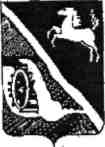   Дума Шегарского района                                       Томской областиРЕШЕНИЕ      с. Мельниково     28 января 2020 г.                                                                                                    № 429  О работе Думы Шегарского района пятого созыва за 2019 годЗаслушав и обсудив представленную информацию о работе Думы Шегарского района пятого созыва за 2019 год,ДУМА ШЕГАРСКОГО РАЙОНА РЕШИЛА:      1.  Принять к сведению  информацию «О работе Думы Шегарского района пятого созыва за 2019 год».     Председатель Думы Шегарского района                                         Л. И. НистерюкИнформация о работе Думы Шегарского района пятого созыва за 2019 годСвои полномочия Дума Шегарского района осуществляет в соответствии с Конституцией РФ, Федеральным и областным законодательством, Уставом муниципального образования «Шегарский район».Дума Шегарского района состоит из 12 депутатов, избранных  13.09.2015 года на основе всеобщего равного и прямого избирательного права при тайном голосовании сроком на пять лет.	Одной из важнейших задач в деятельности Думы Шегарского района как представительного органа местного самоуправления остаётся укрепление
правовых основ местного самоуправления, сохранение социально-
экономической стабильности в районе, реализация Федерального закона
«Об общих принципах местного самоуправления в Российской Федерации».В 2019 году Дума района осуществляла свою деятельность в соответствии с утвержденным планом работы (решение Думы Шегарского района от 30.01.2018 года № 235)	Заседания Думы Шегарского района являются основной формой работы Думы Шегарского района. Заседания Думы проходили в зале заседаний каждый третий вторник месяца. Кроме того, 20.08.2019 было проведено внеочередное заседание Думы в связи с отставкой Главы Шегарского района Маргерта В.Ф. и 04.12.2019  было проведено расширенное заседание Думы в связи с избранием нового Главы Шегарского района.Сведенияо посещении депутатами заседаний Думы Шегарского района пятого созыва На заседаниях Думы присутствовали: Главы Шегарского района В.Ф. Маргерт,  А.К. Михкельсон, прокурор района А.В. Белозеров, заместители Главы Шегарского района, начальники отделов и  руководители учреждений.   За  2019 год было проведено 12  заседаний, на которых было принято 99  решений.          Ряд вопросов на заседании Думы посвящался решению таких обязательных вопросов, как:        − внесение изменений и дополнений в Устав муниципального образования «Шегарский район» в  связи с изменениями законодательства;        − утверждение бюджета Шегарского района и отчета по его исполнению, внесение в бюджет изменений и дополнений.          Немаловажная функция представительного органа - это осуществление контроля над эффективностью расходования бюджетных средств. Поэтому отчеты о ходе реализации программ обязательно заслушивались на Думе. Например: «Устойчивое развитие сельских территорий Шегарского района на 2015 – 2017 годы и период 2020 года»  за 2018.,   «Развитие  образования в  Шегарском районе на 2015 – 2019 годы» за 2018 год, «Развитие малого и среднего предпринимательства в Шегарском районе на период 2015 - 2017 годы» за  2018 год, информация о реализации муниципальной программы «Развитие подотрасли малых форм хозяйствования (ЛПХ, КФХ, ИП, СПоК) в муниципальном образовании «Шегарский район», создание их объединений на принципах сельскохозяйственной потребительской кооперации на период  2014-2017 годы» за  2018 год, «Повышение общественной безопасности в Шегарском районе на период 2015 – 2017 годы» за 2018 год, «Развитие автомобильных дорог общего пользования местного значения на территории Шегарского района на период 2015 – 2020 годов» за 2018 год».        Практически на каждом заседании депутаты заслушивали отчеты, информации руководителей той или иной отрасли. По инициативе депутатов ежегодно проводятся конкурсы: «Лучший ученик года», «Лучший студент ОГБПОУ  «Промышленно-коммерческий техникум». Структура принятых решенийВ 2019  году продолжили работу 3 комитета:1.  Бюджетно-контрольный комитет - проведено 8  заседания;2. Комитет по социальным вопросам и молодежной политике - проведено 8 заседания;3.Комитет по предпринимательству, ЖКХ и сельскому хозяйству - проведено 9 заседаний.Кроме заседаний комитетов также проводились:- публичные слушания  по проекту решения  «О внесении изменений и дополнений в Устав муниципального образования «Шегарский район»;	   -публичные слушания по проекту решения «Об утверждении отчета об
исполнении бюджета Шегарского района за 2018 год»;         -публичные слушания по проекту решения «О бюджете муниципального образования «Шегарский район» на 2020 год».         От имени всех депутатов председатель Думы – Нистерюк Людмила Ивановна, представляла Думу Шегарского района в отношениях с населением, органами государственной власти, органами местного самоуправления, предприятиями, учреждениями и организациями, согласно пункта 2 статьи 8 главы 2 Регламента Думы Шегарского района от 29.12.2005г№13.Председатель Думы Нистерюк Л.И.  - как представитель от всех депутатов, принимала   участие в праздничных и торжественных мероприятиях. Например: митинг, посвященный годовщине со дня чернобыльской катастрофы; шествие, посвященное празднику Весны и Труда; митинг посвященный празднованию Дня Победы; торжественное  мероприятие, посвященное Дню России; митинг, посвященный Дню памяти и скорби; торжественная линейка, посвященная 1 сентября; торжественное мероприятие, посвященное Международному дню  учителя.          Депутаты проводят встречи с избирателями, не оставляют без внимания их обращения, просьбы, пожелания.  Депутаты участвовали в работе общественной приемной Партии «ЕДИНАЯ РОССИЯ», осуществляли  приём граждан.За данный период  принято 179 устных и письменных обращений граждан. В целом же обращения граждан отражают весь спектр существующих в районе социально-экономических проблем. Значительная часть, от числа поступивших обращений, касалась вопросов жилищно – коммунального хозяйства. Все обращения рассмотрены. По письменным обращениям направлены ответы либо приняты соответствующие решения, по устным обращениям даны консультации. 		Деятельность Думы Шегарского района освещалась на страницах районной газеты «Шегарский Вестник». Все нормативные правовые акты за 2019  год Думы Шегарского района пятого созыва размещены на официальном сайте Администрации муниципального образования «Шегарский район». № п\пФамилия, Имя, Отчество2018 г.2018 г.2019 г.(на 30.01.2018)2019 г.(на 30.01.2018)№ п\пФамилия, Имя, ОтчествоКоличество посещенийВсего заседаний Количество посещений Всего заседаний 1.Беликова Надежда Константиновна9119 12 2.Перескоков Сергей Васильевич9    1111 12 3.Филимонов Александр Александрович911 10      124.Огнев Владимир Пантелеймонович111110 12 5.Соловьева Анна Владимировна111112 12 6.Кутчер Марина Анатольевна  111110 12 7.Нистерюк Людмила Ивановна101112 12 8.Рытов Иван Иванович011 10 129.Бенделев Владимир Васильевич61111  1210.Коровайцев Игорь Николаевич    91110 12 11.Сутулова Наталья Александровна    1011 1212 12.Осипкин Виктор Иванович    1111 1012 Наименование 2018 г.2019 г.Всего принято решенийиз них:10199 99   изменения и дополнения в Устав5 9 9  бюджетирование21 17 17  управление и распоряжение имуществом97 7  о ходе реализации  муниципальных программ       1010 10  деятельность ОМСУ Шегарского района17 32 32  иное3924 24 